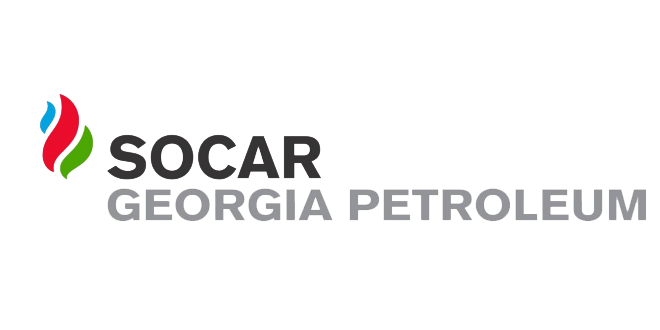 ელექტრონული ტენდერის განაცხადი№1ტენდერის აღწერილობალაბორატორიის დანადგარის შეძენა საწვავის ტესტირებისთის -  Ron, mon, benzene, alcohols, oxygenates - combined automatic device;2კონკრეტული დავალება პრეტენდენტმა უნდა წარმოადგინოს ფასები თბილისში მოწოდებით, დღგ-ს გათვალისწინებით. მოწოდება უნდა განხორციელდეს არაუგვიანეს ამა წლის სექტემბრის ბოლოსა.3მოთხოვნები პრეტენდენტების მიმართ5 წლიანი გამოცდილება4გადახდის პირობები მიღება-ჩაბარების აქტის საფუძველზე5ტენდერის ვადები 6 კალენდარული დღე6ხელშეკრულების ვადები 4 თვე7საგარანტიო პირობები 1 წელი 8საკონტაქტო პირიანა ბაძაღუა 5574301609სხვა